Утверждена постановлением администрации Вожегодского муниципального района от 28.12.2022№ 816Муниципальная программа «Защита населения и территорий от чрезвычайных ситуаций, обеспечения пожарной безопасности и безопасности людей на водных объектах, создание систем оповещения и информирования населения о чрезвычайных ситуациях природного и техногенного характера на территории Вожегодского муниципального округа на 2023-2027 годы»п. Вожега2022 годМуниципальная программа «Защита населения и территорий от чрезвычайных ситуаций, обеспечения пожарной безопасности и безопасности людей на водных объектах, создание систем оповещения и информирования населения о чрезвычайных ситуациях природного и техногенного характера на территории Вожегодского муниципального округа на 2023-2027 годы» (далее - Программа)Паспорт ПрограммыХарактеристика проблемы, на решение которой направлена программа, и прогноз развития ситуации с учетом реализации ПрограммыОповещение и информирование населения об угрозе возникновения или возникновении чрезвычайной ситуации (далее – ЧС) осуществляется силами органов повседневного управления районного звена Вологодской территориальной подсистемы предупреждения и ликвидации чрезвычайных ситуаций (далее ТП РСЧС) с использованием различных систем и технических средств, создаваемых федеральными органами исполнительной власти, органами исполнительной власти субъектов Российской Федерации, органами местного самоуправления и организациями.В соответствии с Федеральным законом от 12 февраля 1998 года №28-ФЗ «О гражданской обороне» создание и поддержание в постоянной готовности к задействованию систем оповещения является составной частью комплекса мероприятий, проводимых федеральными органами исполнительной власти, органами исполнительной власти субъектов Российской Федерации, органами местного самоуправления и организациями в пределах своих полномочий на соответствующих территориях (объектах), по подготовке и ведению гражданской обороны, предупреждению и ликвидации чрезвычайных ситуаций природного и техногенного характера. При этом системы оповещения могут быть задействованы как в мирное, так и в военное время.Положениями Федерального закона от 21 декабря 1994 года № 68-ФЗ «О защите населения и территорий от чрезвычайных ситуаций природного и техногенного характера» определены режимы функционирования органов управления и сил РСЧС (повседневной деятельности, повышенной готовности ЧС), порядок организации деятельности которых и уровень реагирования (объектовый, местный, региональный, федеральный и особый) определяются в зависимости от классификации ЧС, характера ее развития, привлекаемых сил и средств, а также других факторов. Уровень реагирования определяется решением соответствующего руководителя, в ведении которого находится территория, подвергшаяся угрозе или воздействию ЧС.В условиях быстро меняющихся рисков ЧС (рост масштабов, синергетическое развитие природно-техногенных процессов, появление принципиально новых угроз), современного развития телекоммуникационных технологий, интенсивного развития транспортной инфраструктуры и реализации крупных инфраструктурных проектов, урбанизации населения и, соответственно, появления значительного количества новых мест массового пребывания людей – требуется пересмотр подходов к дальнейшему развитию систем информирования и оповещения по всем направлениям.Так, рост масштабов ЧС и возникновения катастрофического развития синергетических природно-техногенных процессов, являющихся источниками ЧС, требуют значительного сокращения времени оповещения населения об угрозе возникновения или о возникновении ЧС. При этом урбанизация населения, появление значительного количества мест массового пребывания людей, развитие транспортной инфраструктуры и зависимость от систем жизнеобеспечения определяют необходимость значительного повышения уровня культуры безопасности населения, соответственно, новых форм и способов их информирования и оповещения, а также одновременного значительного процентного увеличения охвата средствами доведения информации до населения, в том числе экстренной информации и сигналов оповещения.Для достижения этих целей необходимы технические средства нового поколения, которые позволяют индивидуально доводить экстренную информацию о ЧС до любого человека, проживающего на территории округа.На современном этапе развития систем оповещения и информирования населения об угрозе возникновения или факте возникновения ЧС, повышение их оперативности, может быть достигнуто лишь путем автоматизации процессов и минимизации влияния человеческого фактора в них, а в ряде случаев даже полного его исключения, комплексного сопряжения и задействования действующих и внедряемых технических средств и технологий оповещения и информирования населения, а также многократного дублирования каналов передачи сигналов о ЧС.Основной задачей местной системы оповещения является обеспечение доведения информации и сигналов оповещения до:руководящего состава гражданской обороны и территориальной подсистемы предупреждения и ликвидации чрезвычайных ситуаций;- специально подготовленных сил и средств, предназначенных и выделяемых (привлекаемых) для предупреждения и ликвидации чрезвычайных ситуаций, сил и средств гражданской обороны на территории Вожегодского муниципального округа, в соответствии с постановлением Правительства Российской Федерации от 30 декабря 2003 года № 794 «О единой государственной системе предупреждения и ликвидации чрезвычайных ситуаций»;- дежурно-диспетчерских служб и организаций;населения, проживающего на территории Вожегодского муниципального округа.Основные направления совершенствования местной системы оповещения (далее МСО) района:создание МСО округа на основе современных технических комплексов оповещения, что позволит производить оповещение не менее 9 населенных пунктов округа;-установка современной аппаратуры, позволяющей запускать имеющиеся трансляционные усилители и электродинамические сирены в сельских поселениях района с рабочего места дежурного диспетчера ЕДДС округа.Анализ состояния существующего порядка оповещения населения позволяет выделить ряд проблем в обеспечении их готовности и устойчивости функционирования:низкий охват населения, оповещаемого с помощью стационарных СГУ и переносных, несвоевременность привлечения внимание населения;увеличение времени для подготовки информации в ЦУКС ОД ГУ МЧС России по выполнению мероприятий по оповещению населения оказавшегося в зоне ЧС;- отсутствие резерва технических средств оповещения населения.Возможности современных цифровых информационно-коммуникационных технологий, развитие мультисервисных сетей связи, создание цифровых сетей радиовещания требуют пересмотра организационно-технических решений, ранее принятых при создании и модернизации существующих систем оповещения на всех уровнях управления.Все вышеизложенное позволяет сделать вывод, что для решения указанных проблем необходим комплексный подход к выполнению задачи оповещения и информирования населения при угрозе возникновения или возникновении ЧС с применением всех имеющихся технических средств, которые должны дополнять друг друга, а также обеспечением необходимым финансированием данных мероприятий из бюджетов всех уровней.Муниципальная программа «Защита населения и территорий от чрезвычайных ситуаций, обеспечения пожарной безопасности и безопасности людей на водных объектах, создание систем оповещения и информирования населения о чрезвычайных ситуациях природного и техногенного характера на территории Вожегодского муниципального округа на 2023-2027 годы».Программа будет направлена на обеспечение безопасности граждан, сохранение их жизни и здоровья.Развитию пожаров до крупных и гибели при этом людей способствует позднее сообщение о пожаре в пожарную охрану и удаленность места пожара от ближайшего подразделения пожарной охраны.Основными проблемами пожарной безопасности являются:- низкий уровень защищенности населения, территорий и учреждений социальной сферы от пожаров;- несвоевременное сообщение о пожаре (загорании) в пожарную охрану.На территории муниципального образования Вожегодского муниципального округа существуют угрозы чрезвычайных ситуаций природного и техногенного характера.Природные чрезвычайные ситуации могут сложиться в результате опасных природных явлений: сильные ветры, снегопады, засухи, пожары.Для решения проблем жизнеобеспечения пострадавших в крупномасштабных чрезвычайных ситуациях нужны новые решения. Решить соответствующие проблемы представляется целесообразным программными мероприятиями по дооборудованию объектов социальной сферы, которые можно использовать по двойному назначению:- в повседневном режиме - для социально полезных целей;- в режиме чрезвычайной ситуации - для первоочередного жизнеобеспечения пострадавших.Исходя из перечисленного проблемы пожарной безопасности, защиты населения и территорий от чрезвычайных ситуаций необходимо решить программными методами на муниципальном уровне.2.Основные цели и задачи Программы, сроки ее реализацииЦелями Программы является обеспечение оповещения и информирования населения Вожегодского муниципального округа об опасностях, возникающих при ведении военных действий или вследствие этих действий, а также вследствие чрезвычайных ситуаций природного и техногенного характера на территории района, создание необходимых условий для обеспечения пожарной безопасности, защиты жизни и здоровья граждан, снижение рисков возникновения, смягчение и ликвидации последствий ЧС, улучшение работы по предупреждению правонарушений на водных объектах.Для достижения указанных целей необходимо решить следующие задачи:Оснащение системами оповещения населённых пунктов Вожегодского округа.При выполнении данной задачи планируется:закупить необходимое количество технических средств оповещения и провести их монтаж на территориях населенных пунктов сельских поселений (с количеством проживающих от 50 чел. до 500 чел. и более) с учетом пуско-наладки данных технических средств;дооборудовать автоматизированные рабочие места дежурных диспетчеров ЕДДС необходимым оборудованием;провести работы по сопряжению имеющихся систем оповещения в сельских поселениях округа с аппаратурой на автоматизированном рабочем месте дежурного диспетчера ЕДДС округа;поддержание установленной аппаратуры местной системы оповещения в работоспособном состоянии.Путем проведения технических и организационных мероприятий обеспечить своевременное доведение информации и сигналов оповещения до органов управления, сил и средств гражданской обороны территориального звена Вожегодского муниципального округа ТП РСЧС Вологодской области и населения об опасностях, возникающих при ведении военных действий или вследствие этих действий, а также угрозе возникновения или возникновении чрезвычайных ситуаций природного и техногенного характера;обеспечить ежегодное техническое обслуживание и ремонт МСО.- уменьшение количества пожаров, снижение рисков возникновения и смягчение последствий чрезвычайных ситуаций;- снижение числа травмированных и погибших на пожарах;- сокращение материальных потерь от пожаров;- создание необходимых условий для обеспечения пожарной безопасности, защиты жизни и здоровья граждан;- сокращение времени реагирования подразделений пожарной охраны на пожары, поисково-спасательных служб - на происшествия и чрезвычайные ситуации;- снижение числа погибших в результате своевременной помощи пострадавшим, оказанной поисково-спасательными службами;- увеличение видов и объемов аварийно-спасательных работ, разрешенных для выполнения поисково-спасательными службами;- улучшение работы по предупреждению правонарушений на водных объектах;- повышение подготовленности к жизнеобеспечению населения, пострадавшего в чрезвычайных ситуациях;- обеспечение противопожарным оборудованием и совершенствование противопожарной защиты объектов социальной сферы;- разработка и реализация мероприятий, направленных на соблюдение правил пожарной безопасности населением и работниками учреждений социальной сферы;- повышение объема знаний и навыков в области пожарной безопасности руководителей, должностных лиц и специалистов, педагогов, воспитателей, а также выпускников образовательных учреждений;- информирование населения о правилах поведения и действиях в чрезвычайных ситуациях; создание материальных резервов для ликвидации чрезвычайных ситуаций;- восполнение по истечении срока хранения индивидуальных средств защиты для населения; хранение имущества гражданской обороны на случай возникновения чрезвычайных ситуаций и в особый период;- дооборудование объектов социальной сферы для подготовки к приему и размещению населения, пострадавшего в чрезвычайных ситуациях - приобретение современных средств спасения людей на пожарах;- снижение случаев гибели людей на водных объектах поселения;- организация работы по предупреждению и пресечению нарушений требований пожарной безопасности и правил поведения на воде;- создание материальных резервов для ликвидации чрезвычайных ситуацийСрок реализации: 2023-2027 годы.3. Перечень мероприятий ПрограммыВ рамках реализации Программы на территории Вожегодского муниципального округа в соответствии с поставленными целями и задачами система программных мероприятий включает в себя работу по следующим направлениям:1. Оснащение системами оповещения населённых пунктов Вожегодского муниципального округа и поддержание их в работоспособном состоянии.2. Обеспечение первичных мер пожарной безопасности; 3. Реализация мероприятий по гражданской обороне, предупреждению и ликвидации последствий чрезвычайных ситуаций и стихийных бедствий.4. Обеспечение деятельности МБУ защиты в чрезвычайных ситуациях Вожегодского муниципального округа «Аварийно-спасательная служба»5. Реализация мероприятий по обеспечению безопасности людей на водных объектах.Ресурсное обеспечение Программы составляют средства из бюджетных источников.Бюджетные источники:местный бюджет - средства, предусмотренные на финансирование мероприятий муниципальных программ по пожарной безопасности и защите населения и территорий от чрезвычайных ситуаций, в том числе для получения межбюджетных трансфертов из областного бюджета в рамках настоящей Программы (прогнозируются как возможный источник средств без указания конкретных сумм).4. Ресурсное обеспечение ПрограммыВ процессе реализации Программы допускается использование внебюджетных средств из привлеченных источников финансирования в порядке, осуществляемом в соответствии с законодательством Российской Федерации.Объемы финансирования Программы за счет средств бюджета Вожегодского муниципального округа носят прогнозный характер и подлежат уточнению в установленном порядке при формировании проекта бюджета на соответствующий год. Финансовое обеспечение реализации муниципальной программы за счет средств местного бюджета Вожегодского муниципального округа представлен в приложении 1 к Программе.Финансовое обеспечение программы с разбивкой по основным мероприятиям за счет средств местного бюджета Вожегодского муниципального округа представлен в приложении 2 к Программе.5. Механизм реализации ПрограммыАдминистрация Вожегодского муниципального округа организует работу по реализации Программы в рамках своих полномочий, решает вопросы бюджетного финансирования Программы, отслеживает ход реализации мероприятий Программы, вносит предложения по корректировке Программы, разработке нормативных документов, связанных с вопросами реализации Программы.Реализация Программы будет происходить через систему мероприятий, которые должны обеспечить выполнение поставленных задач и достижение запланированных целевых показателей.6. Контроль за ходом реализации ПрограммыАдминистрация осуществляет контроль за реализацией Программы и достижением конечных результатов, целевого использования средств, выделяемых на выполнение Программы. В целях эффективного управления и контроля реализации Программы администрация ежегодно осуществляет мониторинг показателей результативности реализации Программы в течение всего периода реализации Программы. По результатам мониторинга администрацией проводится оценка эффективности выполнения мероприятий.7. Оценка результатов реализации ПрограммыПрограмма носит социальный характер, основными критериями ее эффективности являются пожарная безопасность, безопасность на водных объектах, защита населения и территорий муниципального образования от чрезвычайных ситуаций, создание систем оповещения и информирования населения о чрезвычайных ситуациях природного и техногенного характера на территории Вожегодского муниципального округа на 2023-2027 годы.При выполнении программных мероприятий к концу 2027 года ожидаются следующие результаты: - увеличение количества населенных пунктов, обеспеченных системами оповещения до 9 ед., и работоспособность системы оповещения в 100 % состоянии; - укрепление уровня пожарной безопасности - обеспечение реализации полномочий в области ликвидации чрезвычайных ситуаций на территории округа.-выполнение мероприятий по ГО и ЧС и мобилизационной подготовке, на 100 %- упорядочить мечта массового отдыха населения на водных объектах.Реализация муниципальной программы призвана стать мобилизующим фактором развития экономики поселения, улучшения качества жизни населения, обеспечения стабильности, укрепления региональной безопасности и правопорядка, а применение программно-целевого метода позволит обеспечить комплексное урегулирование наиболее острых и проблемных вопросов и системное развитие инфраструктуры в сфере правопорядка и безопасности муниципального образования Вожегодского муниципального округа.Общий объем средств бюджетных ассигнований на реализацию программы 30962 тыс. рублей за счет бюджета муниципального образования Вожегодского муниципального округа.При изменении объемов финансирования программы за счет средств местного бюджета, по сравнению с предусмотренными Программой средствами, исполнитель уточняет объемы финансирования, а также перечень мероприятий для ее реализации в установленном порядке.Сведения о целевых показателях (индикаторах) Программы и методика их расчета представлены в приложениях 3, 4 к Программе соответственно.Приложение № 1 к программеФинансовое обеспечение реализации муниципальной программы за счет средств местного бюджета Вожегодского муниципального округаПриложение № 1 к подпрограмме 1Финансовое обеспечение подпрограммы 1 «Защита населения и территорий от чрезвычайных ситуаций, обеспечения пожарной безопасности, создание систем оповещения и информирования населения о чрезвычайных ситуациях природного и техногенного характера на территории Вожегодского муниципального округа» муниципальной программы за счет средств местного бюджета Вожегодского муниципального округаПриложение № 2 к программеСведения о целевых показателях (индикаторах) программы «Защита населения и территорий от чрезвычайных ситуаций, обеспечения пожарной безопасности и безопасности людей на водных объектах, создание систем оповещения и информирования населения о чрезвычайных ситуациях природного и техногенного характера на территории Вожегодского муниципального округа на 2023-2027 годы» муниципальной программыПриложение № 3к программе Сведения о порядке сбора информации и методике расчета целевых показателей (индикаторов) программы «Защита населения и территорий от чрезвычайных ситуаций, обеспечения пожарной безопасности и безопасности людей на водных объектах, создание систем оповещения и информирования населения о чрезвычайных ситуациях природного и техногенного характера на территории Вожегодского муниципального округа на 2023-2027 годы» муниципальной программыПАСПОРТмуниципальной подпрограммы 1«Защита населения и территорий от чрезвычайных ситуаций, обеспечения пожарной безопасности, создание систем оповещения и информирования населения о чрезвычайных ситуациях природного и техногенного характера на территории Вожегодского муниципального округа»1.Характеристика проблемы рассматриваемой сферы.С учетом динамики показателей оперативной обстановки в поселении ежегодно происходят пожары. Одной из причин такого положения является недостаточность средств, выделяемых на осуществление мероприятий по обеспечению пожарной безопасности. Для преодоления отмеченных негативных тенденций в деле организации борьбы с пожарами необходимы целенаправленные скоординированные действия и администраций, и руководителей предприятий, и учреждений, и организаций поселения в целом, в связи с тем, что пожары, чрезвычайные ситуации, а также их последствия, являются одним из основных факторов, негативно влияющих на состояние экономики.Обеспечение пожарной безопасности в населенных пунктах, является одним из важнейших инструментов развития поселения. Отсутствие или низкий уровень пожарной безопасности в населенных пунктах приводит к увеличению количества пожаров, и как результат - дополнительное расходование финансовых и материальных средств. В связи с этим необходимо создать систему пожарной безопасности, направленную на снижение (предотвращение) воздействия на людей опасных факторов пожара, а также в целях повышения пожарной безопасности - создать систему оповещения и ликвидации первичных источников возгорания, предотвращения пожаров.2. Мероприятия подпрограммы 1.Для достижения поставленной цели и решению задач программы необходимо провести следующие программные основные мероприятия:1. Оснащение системами оповещения населённых пунктов Вожегодского муниципального округа и поддержание их в работоспособном состоянии.2. Обеспечение первичных мер пожарной безопасности; 3. Реализация мероприятий по гражданской обороне, предупреждению и ликвидации последствий чрезвычайных ситуаций и стихийных бедствий.4. Обеспечение деятельности МБУ защиты в чрезвычайных ситуациях Вожегодского муниципального округа «Аварийно-спасательная служба»3. Ресурсное обеспечение подпрограммы 1.Финансирование мероприятий подпрограммы 1 осуществляется за счет средств местного бюджета. При изменении объемов финансирования подпрограммы 1 за счет средств местного бюджета, по сравнению с предусмотренными Программой средствами, исполнитель уточняет объемы финансирования, а также перечень мероприятий для ее реализации в установленном порядке.Общий объем финансирования подпрограммы 1 составляет: 30863 тыс. рублей представлен в приложении 1 к подпрограмме 1.Сведения о целевых показателях (индикаторах) Программы и методика их расчета представлены в приложениях 2 и 3, к Подпрограмме 1 соответственно.Приложение № 1к подпрограмме 1Финансовое обеспечение подпрограммы 1 «Защита населения и территорий от чрезвычайных ситуаций, обеспечения пожарной безопасности, создание систем оповещения и информирования населения о чрезвычайных ситуациях природного и техногенного характера на территории Вожегодского муниципального округа» муниципальной программы за счет средств местного бюджета Вожегодского муниципального округаПриложение № 2 к подпрограмме 1Сведения о целевых показателях (индикаторах) программы «Защита населения и территорий от чрезвычайных ситуаций, обеспечения пожарной безопасности, создание систем оповещения и информирования населения о чрезвычайных ситуациях природного и техногенного характера на территории Вожегодского муниципального округа» муниципальной программыПриложение № 3 к подпрограмме 1Сведения о порядке сбора информации и методике расчета целевых показателей (индикаторов) программы «Защита населения и территорий от чрезвычайных ситуаций, обеспечения пожарной безопасности, создание систем оповещения и информирования населения о чрезвычайных ситуациях природного и техногенного характера на территории Вожегодского муниципального округа» муниципальной программыПАСПОРТмуниципальной подпрограммы 2«Повышение безопасности людей при нахождении на водных объектах, расположенных на территории Вожегодского муниципального округа1. Содержание проблемы и обоснования необходимости ее решения  программными методамиПринятие и исполнение положений подпрограммы «Повышение безопасности людей при нахождении на водных объектах, расположенных на территории Вожегодского муниципального округа», скоординирует деятельность ГИМС, правоохранительных органов, Администрации Вожегодского муниципального округа, других заинтересованных ведомств в профилактике и сокращении количества происшествий на водных объектах поселения, сократит количество случаев травматизма, повысит безопасность нахождения людей на водных объектах поселения.Согласно статье 132 Конституции Российской Федерации органы местного самоуправления самостоятельно осуществляют охрану общественного порядка, а также решают иные вопросы местного значения. Утверждение и реализация муниципальной программы «Повышение безопасности при нахождении людей на водных объектах, расположенных на территории Вожегодского муниципального округа» поможет наиболее эффективно обеспечивать безопасность людей при нахождении на водных объектах2. Основные цели, задачи, и сроки реализации подпрограммы 2:Основными целями подпрограммы 2 являются:- обеспечение безопасного нахождения людей на водных объектах поселения;-предупреждение и пресечение преступлений и административных правонарушений в области безопасности на водных объектах, расположенных на территории Вожегодского муниципального округаПодпрограмма предусматривает решение следующих задач:- предупреждение и пресечение опасного поведения участников на водных объектах поселения;- предупреждение  и профилактика несчастных случаев при нахождении на водных объектах;- анализ влияния социальных и экономических факторов на состояние безопасного поведения людей на водных объектах;Подпрограмма рассчитана на 2023-2027 годы.3. Ресурсное обеспечение подпрограммы 2.Финансирование мероприятий подпрограммы 2 осуществляется за счет средств местного бюджета. Общий объем финансирования подпрограммы 2 составляет: 100 тыс. рублей и представлен в приложении № 1 к подпрограмме 24. МероприятияДля достижения поставленных целей и задач программы необходимо провести основное мероприятие – повышение информированности населения и особенно детей по вопросам безопасности при нахождении на водных объектах поселения:	- Реализация мероприятий по обеспечению безопасности людей на водных объектах.5. Механизмы реализации подпрограммы 2.Реализация подпрограммы 2 осуществляется исполнителем, который обеспечивает согласованные действия по подготовке и реализации программных мероприятий и целевое эффективное использование бюджетных средств. Финансирование подпрограммы 2 за счет средств местного бюджета осуществляется в установленном порядке в соответствии с утвержденными ассигнованиями на очередной финансовый год.При изменении объемов финансирования подпрограммы 2 за счет средств местного бюджета, по сравнению с предусмотренными Программой средствами, исполнитель уточняет объемы финансирования, а также перечень мероприятий для ее реализации в установленном порядке.Сведения о целевых показателях (индикаторах) Программы и методика их расчета представлены в приложениях 3 и 4, к Подпрограмме 2 соответственноПриложение № 1 к подпрограмме2Финансовое обеспечение подпрограммы 2 «Повышение безопасности людей при нахождении  на водных объектах, расположенных на территории Вожегодского муниципального округа»  муниципальной программы за счет средств местного бюджета Вожегодского муниципального округаПриложение № 2 к подпрограмме 2Сведения о целевых показателях (индикаторах) программы «Повышение безопасности людей при нахождении на водных объектах, расположенных на территории Вожегодского муниципального округа» муниципальной программыПриложение № 3 к подпрограмме 2 Сведения о порядке сбора информации и методике расчета целевых показателей (индикаторов) программы «Повышение безопасности людей при нахождении на водных объектах, расположенных на территории Вожегодского муниципального округа» муниципальной программыОтветственный исполнитель -администрация Вожегодского муниципального округаадминистрация Вожегодского муниципального округаРуководитель администрации Вожегодского муниципального округаГлавный специалист отдела по мобподготовке, делам гражданской обороны и чрезвычайных ситуаций администрации Вожегодскогомуниципального округаНаименование   
программы      «Защита населения и территорий от чрезвычайных     ситуаций, обеспечения пожарной безопасности и  безопасности людей на водных объектах, создание систем оповещения и информирования населения о чрезвычайных ситуациях природного и техногенного характера на территории Вожегодского муниципального округа на 2023-2027 годы».1.«Защита населения и территорий от чрезвычайных     ситуаций, обеспечения пожарной безопасности, создание систем оповещения и информирования населения о чрезвычайных ситуациях природного и техногенного характера на территории Вожегодского муниципального округа»2.«Повышение безопасности людей при нахождении на водных объектах, расположенных на территории Вожегодского муниципального округа» Цели Программы 1.обеспечить оповещение и информирование населения Вожегодского муниципального округа об опасностях, возникающих при ведении военных действий или вследствие этих действий, а так же вследствие чрезвычайных ситуаций природного и техногенного характера на территории округа;2.создание необходимых условий для обеспечения пожарной безопасности, защиты жизни и здоровья граждан3.снижение рисков возникновения, смягчение и ликвидации последствий ЧС4.улучшение работы по предупреждению правонарушений на водных объектах;Задачи         
Программы      1. оснащение системами оповещения населённых пунктов Вожегодского муниципального округа и поддержание их в работоспособном состоянии;2. обеспечения первичных мер пожарной безопасности, 3.обеспечение деятельности учреждения защиты в чрезвычайных ситуациях4. организация работы по предупреждению и пресечению нарушений правил поведения на воде5. Выполнение мероприятий МП, делам ГО и ЧССроки          
реализации     
Программы    2023-2027 годыОтветственный исполнитель ПрограммыОтдел мобилизационной подготовки, по делам гражданской обороны и чрезвычайных ситуаций администрации округаСоисполнители ПрограммыМБУ Защиты в ЧС ВМО «АСС» Вожегодский территориальный отдел администрации Вожегодского муниципального округаОбъемы и источники финансирования ПрограммыФинансирование мероприятий Программы осуществляется за счет бюджета Вожегодского муниципального округаОбщий объем финансирования на реализацию Программы составляет 30963 тыс. руб., из них по годам:- 2023 год – 7079,8 тыс. руб.;- 2024 год – 5970,8 тыс. руб.;- 2025 год –5970,8тыс. руб.;- 2026 год – 5970,8тыс. руб.;- 2027 год – 5970,8тыс. руб.;Целевые индикаторы и показатели Программы1.количество населенных пунктов, обеспеченных системами оповещения, ед. и работоспособность систем оповещения, %2.Количество пожарных водоемов, гидрантов введенных в эксплуатацию (в рабочем состоянии), ед.3. Количество спасателей прошедших профессиональную подготовку для выполнения работ по обеспечению безопасности населения, чел.4. Выполнение мероприятий по ГО и ЧС и мобилизационной подготовке, %5. Изготовление и установка предупреждающих знаков, ед.Ожидаемые результаты реализации Программы1.увеличение количества населенных пунктов, обеспеченных системами оповещения до 9 ед., и  работоспособность системы оповещения в 100 % состоянии;2. укрепление уровня пожарной безопасности3.обеспечение реализации полномочий в области ликвидации чрезвычайных ситуаций на территории округа.4. Выполнение мероприятий по ГО и ЧС и мобилизационной подготовке, на 100 %5.упорядочить места массового отдыха населения на водных объектах.Ответственный исполнитель, соискатель, исполнительИсточник финансового обеспеченияРасходы (тыс. руб.)Расходы (тыс. руб.)Расходы (тыс. руб.)Расходы (тыс. руб.)Расходы (тыс. руб.)Ответственный исполнитель, соискатель, исполнительИсточник финансового обеспечения2023г2024г2025г2026г2027гИтого по муниципальной программеВсего, в том числе7079,85970,85970,85970,85970,8Итого по муниципальной программеСобственные доходы местного бюджета7079,85970,85970,85970,85970,8Итого по муниципальной программеМежбюджетные трансферты из областного бюджета за счет средств федерального бюджетаИтого по муниципальной программеМежбюджетные трансферты из областного бюджета за счет собственных средств областного бюджетаИтого по муниципальной программеБезвозмездное поступление от физических лицАдминистрация Вожегодского муниципального округаВсего, в том числе1944,8985,8985,8985,8985,8Администрация Вожегодского муниципального округаСобственные доходы местного бюджета1944,8985,8985,8985,8985,8Администрация Вожегодского муниципального округаМежбюджетные трансферты из областного бюджета за счет средств федерального бюджетаАдминистрация Вожегодского муниципального округаМежбюджетные трансферты из областного бюджета за счет собственных средств областного бюджетаАдминистрация Вожегодского муниципального округаБезвозмездное поступление от физических лицМБУ защиты в ЧС «АСС»Всего, в том числе45004500450045004500МБУ защиты в ЧС «АСС»Собственные доходы местного бюджета45004500450045004500МБУ защиты в ЧС «АСС»Межбюджетные трансферты из областного бюджета за счет средств федерального бюджетаМБУ защиты в ЧС «АСС»Межбюджетные трансферты из областного бюджета за счет собственных средств областного бюджетаМБУ защиты в ЧС «АСС»Безвозмездное поступление от физических лицВожегодский территориальный отдел администрации ВМОВсего, в том числе635,0485485485485Вожегодский территориальный отдел администрации ВМОСобственные доходы местного бюджета485485485485485Вожегодский территориальный отдел администрации ВМОМежбюджетные трансферты из областного бюджета за счет средств федерального бюджетаВожегодский территориальный отдел администрации ВМОМежбюджетные трансферты из областного бюджета за счет собственных средств областного бюджета125Вожегодский территориальный отдел администрации ВМОБезвозмездное поступление от физических лиц25СтатусНаименование основного мероприятияОтветственный исполнитель, исполнитель, орган местного самоуправления, являющийся главным распределителем средств местного бюджетаИсточник финансового обеспеченияРасходы (тыс. рублей)Расходы (тыс. рублей)Расходы (тыс. рублей)Расходы (тыс. рублей)Расходы (тыс. рублей)Расходы (тыс. рублей)Расходы (тыс. рублей)Расходы (тыс. рублей)СтатусНаименование основного мероприятияОтветственный исполнитель, исполнитель, орган местного самоуправления, являющийся главным распределителем средств местного бюджетаИсточник финансового обеспечения2023 год2023 год2024 год2024 год2025 год2026 год2027 год2027 годПодпрограмма 1Предупреждение чрезвычайных ситуаций, развитие гражданской обороны, защита населения и территорий от чрезвычайных ситуаций природного и техногенного характера, обеспечение пожарной безопасностиАдминистрация Вожегодского муниципального округаВсего, в том числе7059,87059,85950,85950,85950,85950,85950,85950,8Подпрограмма 1Предупреждение чрезвычайных ситуаций, развитие гражданской обороны, защита населения и территорий от чрезвычайных ситуаций природного и техногенного характера, обеспечение пожарной безопасностиАдминистрация Вожегодского муниципального округаСобственные доходы местного бюджета6750,86750,85950,85950,85950,85950,85950,85950,8Подпрограмма 1Предупреждение чрезвычайных ситуаций, развитие гражданской обороны, защита населения и территорий от чрезвычайных ситуаций природного и техногенного характера, обеспечение пожарной безопасностиАдминистрация Вожегодского муниципального округаМежбюджетные трансферты из областного бюджета за счет средств федерального бюджетаПодпрограмма 1Предупреждение чрезвычайных ситуаций, развитие гражданской обороны, защита населения и территорий от чрезвычайных ситуаций природного и техногенного характера, обеспечение пожарной безопасностиАдминистрация Вожегодского муниципального округаМежбюджетные трансферты из областного бюджета за счет собственных средств257,5257,5Подпрограмма 1Предупреждение чрезвычайных ситуаций, развитие гражданской обороны, защита населения и территорий от чрезвычайных ситуаций природного и техногенного характера, обеспечение пожарной безопасностиАдминистрация Вожегодского муниципального округаБезвозмездные поступления от физических и юридических лиц51,551,5Основное мероприятие 1Оснащение системами оповещения населенных пунктовАдминистрация Вожегодского муниципального округаВсего, в том числеВсего, в том числе800Основное мероприятие 1Оснащение системами оповещения населенных пунктовАдминистрация Вожегодского муниципального округаСобственные доходы местного бюджетаСобственные доходы местного бюджета800Основное мероприятие 1Оснащение системами оповещения населенных пунктовАдминистрация Вожегодского муниципального округаМежбюджетные трансферты из областного бюджета за счет средств федерального бюджетаМежбюджетные трансферты из областного бюджета за счет средств федерального бюджетаОсновное мероприятие 1Оснащение системами оповещения населенных пунктовАдминистрация Вожегодского муниципального округаМежбюджетные трансферты из областного бюджета за счет собственных средствМежбюджетные трансферты из областного бюджета за счет собственных средствОсновное мероприятие 1Оснащение системами оповещения населенных пунктовАдминистрация Вожегодского муниципального округаБезвозмездные поступления от физических и юридических лицБезвозмездные поступления от физических и юридических лицОсновное мероприятие 2мероприятия по содержанию противопожарных водоёмовАдминистрация Вожегодского муниципального округа, Вожегодский территориальный отдел администрации Вожегодского территориального округаВсего, в том числеВсего, в том числе1045736736736736736736Основное мероприятие 2мероприятия по содержанию противопожарных водоёмовАдминистрация Вожегодского муниципального округа, Вожегодский территориальный отдел администрации Вожегодского территориального округаСобственные доходы местного бюджетаСобственные доходы местного бюджета736736736736736736736Основное мероприятие 2мероприятия по содержанию противопожарных водоёмовАдминистрация Вожегодского муниципального округа, Вожегодский территориальный отдел администрации Вожегодского территориального округаМежбюджетные трансферты из областного бюджета за счет средств федерального бюджетаМежбюджетные трансферты из областного бюджета за счет средств федерального бюджетаОсновное мероприятие 2мероприятия по содержанию противопожарных водоёмовАдминистрация Вожегодского муниципального округа, Вожегодский территориальный отдел администрации Вожегодского территориального округаМежбюджетные трансферты из областного бюджета за счет собственных средствМежбюджетные трансферты из областного бюджета за счет собственных средств257,5Основное мероприятие 2мероприятия по содержанию противопожарных водоёмовАдминистрация Вожегодского муниципального округа, Вожегодский территориальный отдел администрации Вожегодского территориального округаБезвозмездные поступления от физических и юридических лицБезвозмездные поступления от физических и юридических лиц51,5Основное мероприятие 3Реализация мероприятий по предупреждению и ликвидации последствий ЧС и стихийных бедствийАдминистрация Вожегодского муниципального округаВсего, в том числеВсего, в том числе714.8714.8714.8714.8714.8714.8714.8Основное мероприятие 3Реализация мероприятий по предупреждению и ликвидации последствий ЧС и стихийных бедствийАдминистрация Вожегодского муниципального округаСобственные доходы местного бюджетаСобственные доходы местного бюджета714.8714.8714.8714.8714.8714.8714.8Основное мероприятие 3Реализация мероприятий по предупреждению и ликвидации последствий ЧС и стихийных бедствийАдминистрация Вожегодского муниципального округаМежбюджетные трансферты из областного бюджета за счет средств федерального бюджетаМежбюджетные трансферты из областного бюджета за счет средств федерального бюджетаОсновное мероприятие 3Реализация мероприятий по предупреждению и ликвидации последствий ЧС и стихийных бедствийАдминистрация Вожегодского муниципального округаМежбюджетные трансферты из областного бюджета за счет собственных средствМежбюджетные трансферты из областного бюджета за счет собственных средствОсновное мероприятие 3Реализация мероприятий по предупреждению и ликвидации последствий ЧС и стихийных бедствийАдминистрация Вожегодского муниципального округаБезвозмездные поступления от физических и юридических лицБезвозмездные поступления от физических и юридических лицОсновное мероприятие 4обеспечение деятельности МБУ защиты в ЧС «АСС»МБУ защиты в ЧС ВМО «АСС»Всего, в том числеВсего, в том числе4500450045004500450045004500Основное мероприятие 4обеспечение деятельности МБУ защиты в ЧС «АСС»МБУ защиты в ЧС ВМО «АСС»Собственные доходы местного бюджетаСобственные доходы местного бюджета4500450045004500450045004500Основное мероприятие 4обеспечение деятельности МБУ защиты в ЧС «АСС»МБУ защиты в ЧС ВМО «АСС»Межбюджетные трансферты из областного бюджета за счет средств федерального бюджетаМежбюджетные трансферты из областного бюджета за счет средств федерального бюджетаОсновное мероприятие 4обеспечение деятельности МБУ защиты в ЧС «АСС»МБУ защиты в ЧС ВМО «АСС»Межбюджетные трансферты из областного бюджета за счет собственных средствМежбюджетные трансферты из областного бюджета за счет собственных средствОсновное мероприятие 4обеспечение деятельности МБУ защиты в ЧС «АСС»МБУ защиты в ЧС ВМО «АСС»Безвозмездные поступления от физических и юридических лицБезвозмездные поступления от физических и юридических лиц№ п/пЗадачи, направленные на достижение целиНаименование индикатора (показателя)Ед. измеренияПланируемое значение индикатора (показателя) по годам реализации ПрограммыПланируемое значение индикатора (показателя) по годам реализации ПрограммыПланируемое значение индикатора (показателя) по годам реализации ПрограммыПланируемое значение индикатора (показателя) по годам реализации ПрограммыПланируемое значение индикатора (показателя) по годам реализации Программы№ п/пЗадачи, направленные на достижение целиНаименование индикатора (показателя)Ед. измерения2023 год2024 год2025 год2026 год2027 год1Оснащение и поддержание системы оповещения населённых пунктовКоличество населенных пунктов, обеспеченных работоспособностью системам оповещенияЕд.2----2Обеспечение первичных мер пожарной безопасностиКоличество пожарныхед231223Обеспечение деятельности учрежденияКоличество спасателей прошедших профподготовкучел777774.Выполнение мероприятий по МП, делам ГО и ЧСКоличество мероприятий%1001001001001005.Организация работы по предупреждению и пресечению нарушений правил поведения на водеИзготовление предупреждающих знаковед812146№ п/пНаименование целевого показателяЕдиница измеренияОпределение целевого показателя (индикатора)Временные характеристикиАлгоритм формирования (формула) и методические пояснения к целевому показателю (индикатору)Показатели используемые в формулеМетод сбора информации, индекс формы отчетностиОбъект и единица наблюденияОхват единиц совокупностиОтветственный за сбор данных по целевому показателю (индикатору)1Количество населенных пунктов, обеспеченных системами оповещенияед.Количество населенных пунктов, обеспеченных системами оповещениягодовая, на датуфактические данные о количестве населенных пунктов, обеспеченных работоспособными системами оповещенияВожегодский муниципальный округСплошное наблюдениеОтдел ГО и ЧС2Количество пожарных водоемов, гидрантов введенных в эксплуатацию (в рабочем состоянии)ед.Количество пожарных водоемов, гидрантов введенных в эксплуатацию (в рабочем состоянии)годовая, на датуфактические данные о количестве ПВ, гидрантовВожегодский муниципальный округСплошное наблюдениеОтдел ГО и ЧС3Количество спасателей прошедших профессиональную подготовку для выполнения работ по обеспечению безопасности населенияЧел.Количество спасателей прошедших профессиональную подготовку для выполнения работ по обеспечению безопасности населениягодовая, на датуфактические данные о количестве выполненных работОтчет о выполнении муниципального задания МБУ защиты в ЧС ВМО «АСС»Вожегодский муниципальный округСплошное наблюдениеОтдел ГО и ЧС4Изготовление и установка предупреждающих знаковед.Количество установленных предупреждающих знаковгодовая, на датуВожегодский муниципальный округСплошное наблюдениеОтдел ГО и ЧС5Выполнение плана мероприятий %Выполнение плана мероприятийгодовая, на датуD=*100%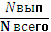 D – доля выполненных мероприятий;Nвып-количество выполненных мероприятий;Nвсего- количество мероприятий всегоВожегодский муниципальный округСплошное наблюдениеОтдел ГО и ЧСНаименование подпрограммы 1:«Защита населения и территорий от чрезвычайных ситуаций, обеспечения пожарной безопасности, создание систем оповещения и информирования населения о чрезвычайных ситуациях природного и техногенного характера на территории Вожегодского муниципального округа»Ответственный исполнитель под программы 1:Администрация Вожегодского муниципального округаЦель подпрограммы 1:1. обеспечить оповещение и информирование населения Вожегодского муниципального округа об опасностях, возникающих при ведении военных действий или вследствие этих действий, а также вследствие чрезвычайных ситуаций природного и техногенного характера на территории округа;2. создание необходимых условий для обеспечения пожарной безопасности, защиты жизни и здоровья граждан3. снижение рисков возникновения, смягчение  и ликвидации последствий ЧСОсновные задачи подпрограммы 1:Для достижения этих целей необходимо решить ряд основных задач:1. оснащение системами оповещения населённых пунктов Вожегодского муниципального округа  и поддержание их в работоспособном состоянии;2. обеспечения первичных мер пожарной безопасности, 3. обеспечение деятельности учреждения защиты в чрезвычайных ситуациях4.выполнение мероприятий МП, делам ГО и ЧССроки и этапы реализации подпрограммы 1:2023-2027 годыОбъемы и источники финансирования подпрограммы 1(тыс. рублей)Объем финансирования подпрограммы 1 за счет бюджета Вожегодского муниципального округа 30863 тыс. руб. в том числе по годам:2023 – 7059,8 тыс. руб.2024 – 5950,8 тыс. руб.2025 – 5950,8 тыс. руб.2026 – 5950,8 тыс. руб.2027 – 5950,8тыс. руб.Целевые индикаторы и показатели программы1. количество населенных пунктов, обеспеченных системами оповещения, ед. и работоспособность систем оповещения, %2. Количество пожарных водоемов, гидрантов введенных в эксплуатацию (в рабочем состоянии).3. Количество спасателей прошедших профессиональную подготовку для выполнения работ по обеспечению безопасности населения.4. Выполнение мероприятий по ГО и ЧС и мобилизационной подготовке, %Ожидаемые результаты от реализации подпрограммы 1:В результате реализации подпрограммы 1 ожидается:1.увеличение количества населенных пунктов, обеспеченных системами оповещения до 9 ед., и  работоспособность системы оповещения в 100 % состоянии;2. укрепление уровня пожарной безопасности3.обеспечение реализации полномочий в области ликвидации чрезвычайных ситуаций на территории округа.4. Выполнение мероприятий по ГО и ЧС и мобилизационной подготовке,  на 100 %СтатусНаименование основного мероприятияОтветственный исполнитель, исполнитель, орган местного самоуправления, являющийся главным распределителем средств местного бюджетаИсточник финансового обеспеченияРасходы (тыс. рублей)Расходы (тыс. рублей)Расходы (тыс. рублей)Расходы (тыс. рублей)Расходы (тыс. рублей)Расходы (тыс. рублей)Расходы (тыс. рублей)Расходы (тыс. рублей)СтатусНаименование основного мероприятияОтветственный исполнитель, исполнитель, орган местного самоуправления, являющийся главным распределителем средств местного бюджетаИсточник финансового обеспечения2023 год2023 год2024 год2024 год2025 год2026 год2027 год2027 годПодпрограмма 1Предупреждение чрезвычайных ситуаций, развитие гражданской обороны, защита населения и территорий от чрезвычайных ситуаций природного и техногенного характера, обеспечение пожарной безопасности  Администрация Вожегодского муниципального округаВсего, в том числе7059,87059,85950,85950,85950,85950,85950,85950,8Подпрограмма 1Предупреждение чрезвычайных ситуаций, развитие гражданской обороны, защита населения и территорий от чрезвычайных ситуаций природного и техногенного характера, обеспечение пожарной безопасности  Администрация Вожегодского муниципального округаСобственные доходы местного бюджета6750,86750,85950,85950,85950,85950,85950,85950,8Подпрограмма 1Предупреждение чрезвычайных ситуаций, развитие гражданской обороны, защита населения и территорий от чрезвычайных ситуаций природного и техногенного характера, обеспечение пожарной безопасности  Администрация Вожегодского муниципального округаМежбюджетные трансферты из областного бюджета за счет средств федерального бюджетаПодпрограмма 1Предупреждение чрезвычайных ситуаций, развитие гражданской обороны, защита населения и территорий от чрезвычайных ситуаций природного и техногенного характера, обеспечение пожарной безопасности  Администрация Вожегодского муниципального округаМежбюджетные трансферты из областного бюджета за счет собственных средств257,5257,5Подпрограмма 1Предупреждение чрезвычайных ситуаций, развитие гражданской обороны, защита населения и территорий от чрезвычайных ситуаций природного и техногенного характера, обеспечение пожарной безопасности  Администрация Вожегодского муниципального округаБезвозмездные поступления от физических и юридических лиц51,551,5Основное мероприятие 1Оснащение системами оповещения населенных пунктовАдминистрация Вожегодского муниципального округаВсего, в том числеВсего, в том числе800Основное мероприятие 1Оснащение системами оповещения населенных пунктовАдминистрация Вожегодского муниципального округаСобственные доходы местного бюджетаСобственные доходы местного бюджета800Основное мероприятие 1Оснащение системами оповещения населенных пунктовАдминистрация Вожегодского муниципального округаМежбюджетные трансферты из областного бюджета за счет средств федерального бюджетаМежбюджетные трансферты из областного бюджета за счет средств федерального бюджетаОсновное мероприятие 1Оснащение системами оповещения населенных пунктовАдминистрация Вожегодского муниципального округаМежбюджетные трансферты из областного бюджета за счет собственных средствМежбюджетные трансферты из областного бюджета за счет собственных средствОсновное мероприятие 1Оснащение системами оповещения населенных пунктовАдминистрация Вожегодского муниципального округаБезвозмездные поступления от физических и юридических лицБезвозмездные поступления от физических и юридических лицОсновное мероприятие 2мероприятия по содержанию противопожарных водоёмовАдминистрация Вожегодского муниципального округа, Вожегодский территориальный отдел администрации Вожегодского территориального округаВсего, в том числеВсего, в том числе1045736736736736736736Основное мероприятие 2мероприятия по содержанию противопожарных водоёмовАдминистрация Вожегодского муниципального округа, Вожегодский территориальный отдел администрации Вожегодского территориального округаСобственные доходы местного бюджетаСобственные доходы местного бюджета736736736736736736736Основное мероприятие 2мероприятия по содержанию противопожарных водоёмовАдминистрация Вожегодского муниципального округа, Вожегодский территориальный отдел администрации Вожегодского территориального округаМежбюджетные трансферты из областного бюджета за счет средств федерального бюджетаМежбюджетные трансферты из областного бюджета за счет средств федерального бюджетаОсновное мероприятие 2мероприятия по содержанию противопожарных водоёмовАдминистрация Вожегодского муниципального округа, Вожегодский территориальный отдел администрации Вожегодского территориального округаМежбюджетные трансферты из областного бюджета за счет собственных средствМежбюджетные трансферты из областного бюджета за счет собственных средств257,5Основное мероприятие 2мероприятия по содержанию противопожарных водоёмовАдминистрация Вожегодского муниципального округа, Вожегодский территориальный отдел администрации Вожегодского территориального округаБезвозмездные поступления от физических и юридических лицБезвозмездные поступления от физических и юридических лиц51,5Основное мероприятие 3Реализация мероприятий по предупреждению и ликвидации последствий ЧС и стихийных бедствийАдминистрация Вожегодского муниципального округаВсего, в том числеВсего, в том числе714.8714.8714.8714.8714.8714.8714.8Основное мероприятие 3Реализация мероприятий по предупреждению и ликвидации последствий ЧС и стихийных бедствийАдминистрация Вожегодского муниципального округаСобственные доходы местного бюджетаСобственные доходы местного бюджета714.8714.8714.8714.8714.8714.8714.8Основное мероприятие 3Реализация мероприятий по предупреждению и ликвидации последствий ЧС и стихийных бедствийАдминистрация Вожегодского муниципального округаМежбюджетные трансферты из областного бюджета за счет средств федерального бюджетаМежбюджетные трансферты из областного бюджета за счет средств федерального бюджетаОсновное мероприятие 3Реализация мероприятий по предупреждению и ликвидации последствий ЧС и стихийных бедствийАдминистрация Вожегодского муниципального округаМежбюджетные трансферты из областного бюджета за счет собственных средствМежбюджетные трансферты из областного бюджета за счет собственных средствОсновное мероприятие 3Реализация мероприятий по предупреждению и ликвидации последствий ЧС и стихийных бедствийАдминистрация Вожегодского муниципального округаБезвозмездные поступления от физических и юридических лицБезвозмездные поступления от физических и юридических лицОсновное мероприятие 4обеспечение деятельности МБУ защиты в ЧС «АСС»МБУ защиты в ЧС ВМО «АСС»Всего, в том числеВсего, в том числе4500450045004500450045004500Основное мероприятие 4обеспечение деятельности МБУ защиты в ЧС «АСС»МБУ защиты в ЧС ВМО «АСС»Собственные доходы местного бюджетаСобственные доходы местного бюджета4500450045004500450045004500Основное мероприятие 4обеспечение деятельности МБУ защиты в ЧС «АСС»МБУ защиты в ЧС ВМО «АСС»Межбюджетные трансферты из областного бюджета за счет средств федерального бюджетаМежбюджетные трансферты из областного бюджета за счет средств федерального бюджетаОсновное мероприятие 4обеспечение деятельности МБУ защиты в ЧС «АСС»МБУ защиты в ЧС ВМО «АСС»Межбюджетные трансферты из областного бюджета за счет собственных средствМежбюджетные трансферты из областного бюджета за счет собственных средствОсновное мероприятие 4обеспечение деятельности МБУ защиты в ЧС «АСС»МБУ защиты в ЧС ВМО «АСС»Безвозмездные поступления от физических и юридических лицБезвозмездные поступления от физических и юридических лиц№ п/пЗадачи, направленные на достижение целиНаименование индикатора (показателя)Ед. измеренияПланируемое значение индикатора (показателя) по годам реализации ПрограммыПланируемое значение индикатора (показателя) по годам реализации ПрограммыПланируемое значение индикатора (показателя) по годам реализации ПрограммыПланируемое значение индикатора (показателя) по годам реализации ПрограммыПланируемое значение индикатора (показателя) по годам реализации Программы№ п/пЗадачи, направленные на достижение целиНаименование индикатора (показателя)Ед. измерения2023 год2024 год2025 год2026 год2027 год1Оснащение и поддержание системы оповещения населённых пунктовКоличество населенных пунктов, обеспеченных работоспособностью системам оповещенияЕд.2----2Обеспечение первичных мер пожарной безопасностиКоличество пожарныхед.231223Обеспечение деятельности учрежденияКоличество спасателей прошедших профподготовкучел.777774.Выполнение мероприятий по МП, делам ГО и ЧСКоличество мероприятий%100100100100100№ п/пНаименование целевого показателяЕдиница измеренияОпределение целевого показателя (индикатора)Временные характеристикиАлгоритм формирования (формула) и методические пояснения к целевому показателю (индикатору)Показатели используемые в формулеМетод сбора информации, индекс формы отчетностиОбъект и единица наблюденияОхват единиц совокупностиОтветственный за сбор данных по целевому показателю(индикатору)1Количество населенных пунктов, обеспеченных системами оповещенияед.Количество населенных пунктов, обеспеченных системами оповещениягодовая, на датуфактические данные о количестве населенных пунктов, обеспеченных работоспособными системами оповещенияВожегодский муниципальный округСплошное наблюдениеОтдел ГО и ЧС2Количество пожарных водоемов, гидрантов введенных в эксплуатацию (в рабочем состоянии).едКоличество пожарных водоемов, гидрантов введенных в эксплуатацию (в рабочем состоянии).годовая, на датуфактические данные о количестве ПВ, гидрантовВожегодский муниципальный округСплошное наблюдениеОтдел ГО и ЧС3Количество спасателей прошедших профессиональную подготовку для выполнения работ по обеспечению безопасности населения.ЧелКоличество спасателей прошедших профессиональную подготовку для выполнения работ по обеспечению безопасности населения.годовая, на датуфактические данные о количестве выполненных работОтчет о выполнении муниципального задания МБУ защиты в ЧС ВМО «АСС»Вожегодский муниципальный округСплошное наблюдениеОтдел ГО и ЧС4Изготовление и установка предупреждающих знаковедКоличество установленных предупреждающих знаковгодовая, на датуВожегодский муниципальный округСплошное наблюдениеОтдел ГО и ЧСНаименованиеПодпрограммы 2:Подпрограмма 2Повышение безопасности людей при нахождении  на водных объектах, расположенных на территории Вожегодского муниципального округаОтветственный исполнитель подпрограммы 2:Администрация муниципального образования  Вожегодского муниципального округаЦель подпрограммы 2улучшение работы по предупреждению правонарушений на водных объектахЗадачи подпрограммы 2:организация работы по предупреждению и пресечению нарушений правил поведения на водеСроки реализации подпрограммы 2:2023-2027 годыОбъемы и источники финансированияПодпрограммы 2:Общий объем финансирования на реализацию программы 2 за счет средств местного бюджета: 100,0 тыс. рублей,2023 – 20,0 тыс. руб.2024 – 20,0 тыс. руб.2025 – 20,0 тыс. руб.2026 – 20,0 тыс. руб.2027 – 20,0 тыс. руб.Целевые индикаторы и показатели программы 2Изготовление и установка предупреждающих знаковОжидаемые результаты реализации подпрограммы 2:упорядочить места массового отдыха населения на водных объектахСтатус Наименование основного мероприятияОтветственный исполнитель, исполнитель, орган местного самоуправления, являющийся главным распределителем средств местного бюджетаИсточник финансового обеспеченияРасходы (тыс. руб)Расходы (тыс. руб)Расходы (тыс. руб)Расходы (тыс. руб)Расходы (тыс. руб)Статус Наименование основного мероприятияОтветственный исполнитель, исполнитель, орган местного самоуправления, являющийся главным распределителем средств местного бюджетаИсточник финансового обеспечения20232024202520262027ПрограммаПовышение безопасности людей при нахождении  на водных объектах, расположенных на территории Вожегодского муниципального округаАдминистрация Вожегодского муниципального округаВсего, в том числе2020202020ПрограммаПовышение безопасности людей при нахождении  на водных объектах, расположенных на территории Вожегодского муниципального округаАдминистрация Вожегодского муниципального округаСобственные доходы местного бюджета2020202020ПрограммаПовышение безопасности людей при нахождении  на водных объектах, расположенных на территории Вожегодского муниципального округаАдминистрация Вожегодского муниципального округаМежбюджетные трансферты из областного бюджета за счет средств федерального бюджетаПрограммаПовышение безопасности людей при нахождении  на водных объектах, расположенных на территории Вожегодского муниципального округаАдминистрация Вожегодского муниципального округаМежбюджетные трансферты из областного бюджета за счет средств областного бюджетаПрограммаПовышение безопасности людей при нахождении  на водных объектах, расположенных на территории Вожегодского муниципального округаАдминистрация Вожегодского муниципального округаБезвозмездное поступление от физических и юридических лицОсновное мероприятие 1-установка информационных стендов в местах, где купание запрещеноАдминистрация Вожегодского муниципального округаВсего, в том числе2020202020Основное мероприятие 1-установка информационных стендов в местах, где купание запрещеноАдминистрация Вожегодского муниципального округаСобственные доходы местного бюджета2020202020Основное мероприятие 1-установка информационных стендов в местах, где купание запрещеноАдминистрация Вожегодского муниципального округаМежбюджетные трансферты из областного бюджета за счет средств федерального бюджетаОсновное мероприятие 1-установка информационных стендов в местах, где купание запрещеноАдминистрация Вожегодского муниципального округаМежбюджетные трансферты из областного бюджета за счет средств областного бюджетаОсновное мероприятие 1-установка информационных стендов в местах, где купание запрещеноАдминистрация Вожегодского муниципального округаБезвозмездное поступление от физических и юридических лиц№ п/пЗадачи, направленные на достижение целиНаименование индикатора (показателя)Ед. измеренияПланируемое значение индикатора (показателя) по годам реализации ПрограммыПланируемое значение индикатора (показателя) по годам реализации ПрограммыПланируемое значение индикатора (показателя) по годам реализации ПрограммыПланируемое значение индикатора (показателя) по годам реализации ПрограммыПланируемое значение индикатора (показателя) по годам реализации Программы№ п/пЗадачи, направленные на достижение целиНаименование индикатора (показателя)Ед. измерения2023 год2024 год2025 год2026 год2027 год1.Организация работы по предупреждению и пресечению нарушений правил поведения на водеИзготовление предупреждающих знаковед.812146№ п/пНаименование целевого показателяЕдиница измеренияОпределение целевого показателя(индикатора)Временные характеристикиАлгоритм формирования (формула) и методические пояснения к целевому показателю (индикатору)Показатели используемые в формулеМетод сбора информации, индекс формы отчетностиОбъект и единица наблюденияОхват единиц совокупностиОтветственный за сбор данных по целевому показателю(индикатору)1.Изготовление и установка предупреждающих знаковед.Количество установленных предупреждающих знаковгодовая, на датуВожегодский муниципальный округСплошное наблюдениеОтдел ГО и ЧС